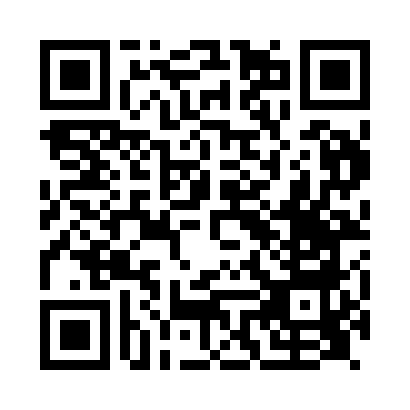 Prayer times for Rowley Regis, West Midlands, UKMon 1 Jul 2024 - Wed 31 Jul 2024High Latitude Method: Angle Based RulePrayer Calculation Method: Islamic Society of North AmericaAsar Calculation Method: HanafiPrayer times provided by https://www.salahtimes.comDateDayFajrSunriseDhuhrAsrMaghribIsha1Mon3:014:501:126:519:3411:232Tue3:024:511:126:519:3411:233Wed3:024:521:136:509:3311:234Thu3:034:531:136:509:3311:235Fri3:034:541:136:509:3211:226Sat3:044:541:136:509:3111:227Sun3:044:551:136:509:3111:228Mon3:054:561:136:499:3011:229Tue3:054:571:146:499:2911:2110Wed3:064:591:146:499:2811:2111Thu3:075:001:146:489:2811:2112Fri3:075:011:146:489:2711:2013Sat3:085:021:146:479:2611:2014Sun3:095:031:146:479:2511:1915Mon3:095:041:146:469:2411:1916Tue3:105:061:146:469:2311:1817Wed3:115:071:156:459:2111:1818Thu3:115:081:156:449:2011:1719Fri3:125:101:156:449:1911:1720Sat3:135:111:156:439:1811:1621Sun3:135:121:156:429:1611:1522Mon3:145:141:156:429:1511:1523Tue3:155:151:156:419:1411:1424Wed3:165:171:156:409:1211:1325Thu3:165:181:156:399:1111:1326Fri3:175:201:156:389:0911:1227Sat3:185:211:156:379:0811:1128Sun3:195:231:156:379:0611:1029Mon3:195:241:156:369:0511:0930Tue3:205:261:156:359:0311:0931Wed3:215:271:156:349:0111:08